Jaarverslag 2021Stichting Vrienden van uMthombo   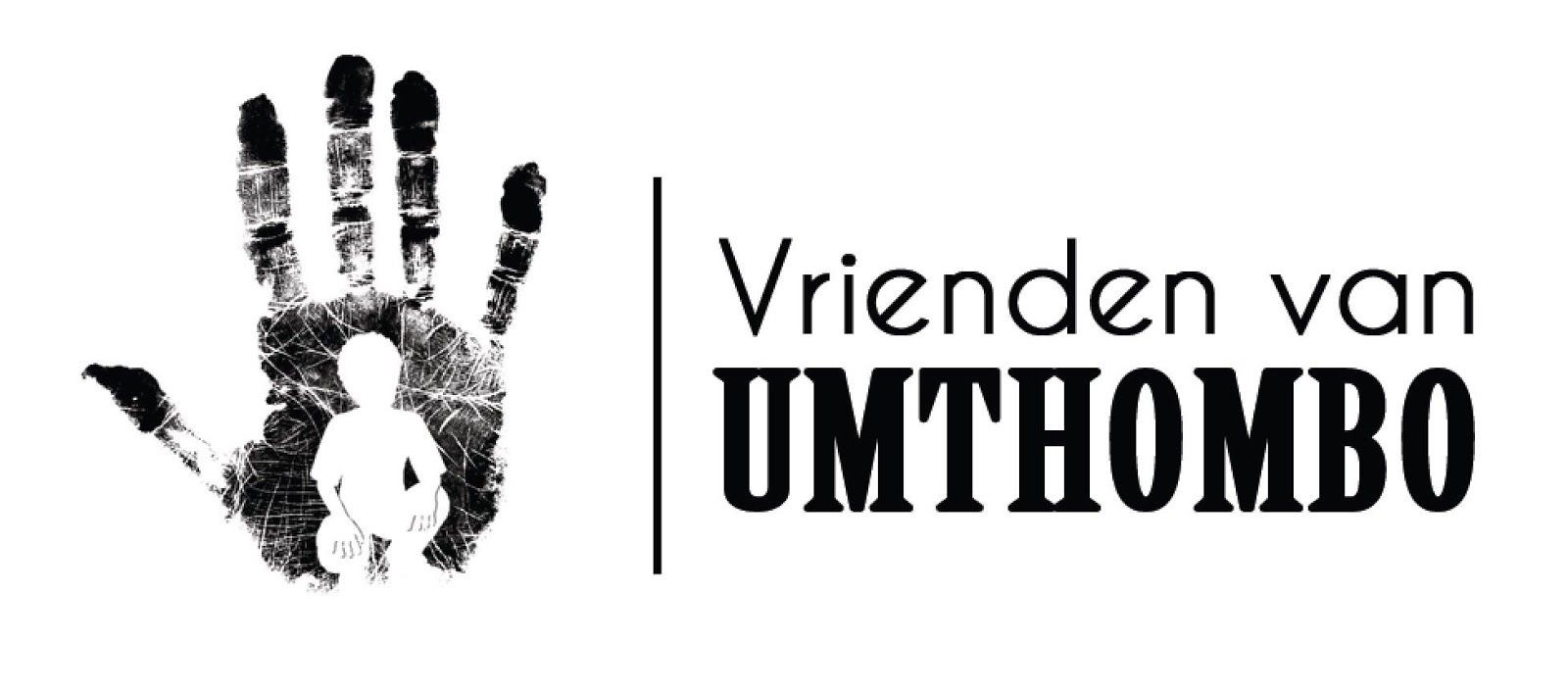 Inhoudsopgave Jaarverslag 2020 										1Stichting vrienden van uMthombo								1Inhoudsopgave 										2Inleiding											3Huidig beleid											4Missie												4Doelstelling											4Werving van donaties en sponsorgelden							4Beheer van donaties en sponsorgelden							5Beleid: Besteding van donaties en sponsorgelden						5,6uMthombo en Covid-19									6,7Nieuwe projecten/activiteiten									8 Wat hebben we dit jaar ondernomen								Wat hebben we bereikt					 			              Wat waren de resultaten							                            8,9,10Toekomstplannen 										10,11Inleiding Voor u ligt het jaarverslag 2021 van de stichting Vrienden van uMthombo te Deventer. Stichting Vrienden van uMthombo ondersteunt het gelijknamige project in Durban (Zuid Afrika). De Stichting werd opgericht en notarieel geregistreerd op 12 januari 2011. Het jaarverslag geeft inzicht in de activiteiten en de inzet van middelen door de stichting. Onderdeel van dit jaarverslag is de jaarrekening/balans die te vinden is op de website.  Namens het bestuur van de Stichting Vrienden van uMthomboHenny Joosten, Marieke de Herdt-Stevens, Marian Stevens, Edith Doosje 	 Huidig beleid De stichting Vrienden van uMthombo is opgericht naar aanleiding van vrijwilligerswerk. Het bestuur bestaat o.a. uit oud-vrijwilligers van uMthombo die hier in 2010 zijn geweest. Aan het einde van de vrijwilligersperiode realiseerden zij zich dat ze eigenlijk nog niet klaar waren. Toen is het idee ontstaan om de stichting Vrienden van uMthombo op te richten. Terug in Nederland is op 12 januari 2011 de stichting Vrienden van uMthombo notarieel opgericht. Naast onze maandelijkse donaties is er in deze jaren geïnvesteerd in verschillende projecten. Door concrete projecten te ondersteunen wordt er een zichtbaar resultaat getoond.  Missie Stichting Vrienden van uMthombo beoogt het financieel ondersteunen van het project  uMthombo in Durban, Zuid Afrika. De stichting onderscheidt zich van andere sponsoren, zij financiert niet alleen de materiële zaken, maar geeft ook ondersteuning ten behoeve van, voeding, scholing, projecten, trainingen, opleiding en medische zorg, etc. Doelstelling Stichting Vrienden van uMthombo richt zich op de ondersteuning van het project uMthombo in Durban in de breedste zin van het woord met als concrete activiteiten: Financiële ondersteuning voor de vaste lasten van uMthombo m.u.v. kosten huisvesting en salariskosten;Bekostiging van scholing/opleiding van de straatjongeren (o.a. het Back to School Program, Post16); Bijdrage in de bekostiging van de School Holiday Camps, PWL (Practical Work Learning) , WIL (Work Integrated Learning) en YWIL (Young Women independant living); Financiële ondersteuning voor de after-care activiteiten van uMthombo; Financiële ondersteuning van home visits o.a. onkosten vervoersmiddelen; Financiële ondersteuning van het project Awareness&Prevention;  Financiële ondersteuning voor teamscholing/deskundigheidsbevordering van het uMthombo team o..a. Training Change the game i.s.m. Wilde Ganzen;Financiële ondersteuning voor kerstactiviteiten voor straatjongeren.Werving van donaties en sponsorgelden Giften via Stichting Vrienden van uMthombo bereiken hun doel. De organisatie is klein en slagvaardig.  De werving van donaties en sponsorgelden gebeurt op een kleinschalige maar effectieve, directe manier zoals tijdens contacten met relaties, zowel privé als zakelijk. De contacten met de diverse donateurs en organisaties worden onderhouden o.a. d.m.v. de website, facebook en “nieuwsflitsen”. Daarnaast worden incidenteel activiteiten georganiseerd om gelden te werven.   Naast donaties van vaste donateurs, die maandelijks of elk kwartaal een bijdrage geven, streeft de stichting ook naar meer incidentele donaties van diverse organisaties en particulieren. Het spreekt voor zich dat alle initiatieven van stichting Vrienden van uMthombo autonoom blijven in doel, invulling en uitvoering.  Beheer:  donaties en sponsorgelden De donaties en sponsorgelden worden beheerd door de Stichting Vrienden van uMthombo ingeschreven bij de Kamer van Koophandel te Deventer onder nummer KvK 518277751. De stichting beheert rekening nummer 1604.82.666 RABO bank op naam van Stichting Vrienden van uMthombo te Deventer. De verworven donaties worden zo direct mogelijk besteed dat wil zeggen aan gerichte doelen en met zo min mogelijke vertraging. Indirecte kosten zijn minimaal en hebben louter betrekking op uitgaven als bankadministratie- en overboekingskosten, beheer website  en inschrijving bij de Kamer van Koophandel. De bestuursleden ontvangen geen enkele vergoeding voor hun werkzaamheden, reiskosten etc. (zie ook statuten/beleidsplan) De stichting heeft geen winstoogmerk en zal geen vermogen aanhouden m.u.v. datgene dat nodig is om de continuïteit van de werkzaamheden van de stichting te kunnen garanderen (d.w.z. de indirecte kosten te kunnen financieren). In de statuten is in artikel 12.6 opgenomen dat bij een ontbinding van de stichting een eventueel batig saldo wordt besteed aan het doel van de stichting. Beleid : besteding van donaties en sponsorgelden Het gebouw van uMthombo, 4 Buxton Gardens-uMbilo lag in een rustige wijk in Durban, op ongeveer 7 kilometer afstand van het centrum en het strand. Het was een pand met goede faciliteiten. De jongeren hadden hier geen mogelijkheden om drugs te kopen of op straat rond te hangen. Er was elke dag een gestructureerd programma en er werd hard gewerkt aan terugkeer naar huis/pleeggezin of een definitieve opvangplek. Gemiddeld waren er tien jongeren in het gebouw aanwezig, die 2 á 3 maanden daar verbleven of deelnamen aan het Post16 programma en dan klaargestoomd waren voor het ‘gewone’ leven en die vervolgens door de staf werden begeleid naar huis of een andere veilige plek om te wonen. Eind 2019 moest uMthombo i.v.m. de financiële situatie verhuizen naar een andere kleinere locatie. Ze huurden een aantal ruimtes van de Methodisten kerk aan de Che Gauvara Road in Glenwood, Durban. De werkzaamheden werden hier op dezelfde wijze voortgezet. Door de  Covid-pandemie en de daaruit voortvloeiende vermindering van bijdragen van diverse ondersteunende partners werd uMthombo gedwongen de ruimte in de Methodistenkerk te beëindigen en het werk werd vervolgens online en vanuit het huis van de CEO aangestuurd en georganiseerd, waarbij de uitvoerende activiteiten op straat, op het strand of bij de opvangplekken van de straatjongeren plaatsvinden. Voor teamoverleg en groepsbijeenkomsten kan uMthombo ebruik maken van een ruimte van een partnerorganisatie in het Embassy Building in het centrum van Durban. Over de besteding van donaties en sponsorgelden is afstemming en overleg met 	-	Mpendulo ​Nyembe,  directeur van uMthombo (CEO) Het bestuur van de stichting besluit over de definitieve besteding van de gelden in overeenstemming met art. 5.10 van de statuten. De gelden worden gekoppeld aan de actuele ontwikkelingen bij uMthombo.De inzet en besteding van de gelden hebben o.a. te maken met kosten van voeding, medicijnen, hygiënische hulpmiddelen, schoolgelden, schoolbenodigdheden en kosten van scholing en opleidingen van de jongeren, kosten van educatieve excursies naar o.a. bibliotheek, musea etc. (dit is afhankelijk van de COVID pandemie,) bijdrage aan bekostiging van projecten zoals school holiday after-care camps, Post16, PWL (Practical Work Learning) , WIL (Work Integrated Learning) en YWIL (Young Women independant living); kosten van de re-integratie trajecten, kosten samenhangend met gezondheidszorg (o.a. verbandmiddelen en medicijnen) en onkosten van vervoersmiddelen die gebruikt worden voor het after care programma en de home visits.  Middels een jaarrekening/balans wordt de besteding en het beheer van de gelden door de stichting verantwoord. uMthombo en Covid-19Ook Zuid-Afrika werd evenals in 2020 ook in 2021 ernstig getroffen door COVID-19 en dit had grote impact op de situatie van de straatjongeren. In maart 2020 bracht de voorzitter van de stichting nog een kort bezoek aan uMthombo, helaas moest dit bezoek voortijdig worden afgebroken i.v.m. de COVID-19 pandemie en een totale lock-down in Zuid-Afrika. Lock-downsOok in 2021 was weer een totale lock-down nodig i.v.m. de hoeveelheid besmettingen in het land. De vaccinatiegraad is heel laag en er is een grote argwaan ten opzichte van vaccinaties.  Voor de straatjongeren waren de lock-downs een regelrechte ramp. Hoe kun je thuisblijven als je geen huis hebt?! Hoewel er shelters beschikbaar waren gesteld, werden juist de straatjongeren extra getroffen, aangezien hun veiligheid in deze shelters niet gegarandeerd kon worden. De straatjongeren zochten daarom zelf schuilplekken in de stad in o.a. leegstaande gebouwen, krotten en zelfgemaakte schuilplekken. Een bijkomend groot probleem was de agressieve houding van de metro-police t.a.v. de jongeren. uMthombo heeft zich in 2020 en 2021 voornamelijk gericht op de opvang en noodsituatie van de homeless straatjongeren.Zo kreeg uMthombo van de provinciale autoriteiten ontheffing van de lock-down maatregelen om zodoende hun werk op straat te kunnen uitvoeren.Tijdens de eerste lock-down en de maanden daarna heeft de staf van uMthombo, dagelijks voedselpakketten en hygiënische (sanitaire) voorzieningen verzorgd voor de homeless straatjongeren en een aantal homeless gezinnen. Ook in 2021 werd dit voortgezet. Financiële ondersteuning tijdens de lock-downs 2020/2021:Samen met Wilde Ganzen heeft de stichting vrienden van uMthombo financiële ondersteuning kunnen bieden in deze periode.Hiermee werden tijdens de eerste lock-down en de maanden daarna (2020 en het begin van 2021) meer dan 300 jongeren en homeless people bereikt en zij werden voorzien van de eerste levensbehoeften. De financiële ondersteuning van de stichting werd gebruikt voor de bekostiging van: -handdoeken, dekens, luiers, maandverband, zeep en hand ontsmettingsmiddelen, mondkapjes, voedselpakketten, water, medicijnen, verbandartikelen etc. Ook in 2021 was de hulp, gericht op de eerste levensbehoeften, nog dringend noodzakelijk. Inmiddels is er een nieuw voedingsprogramma ontwikkeld. (zie onder)Activiteiten na de lock-downs (2020 en 2021)Na de eerste Lock down werden de meeste activiteiten weer opgestart, zoals :-out-reach;-home-visit; -begeleiding straatjongeren:    t.w. advisering, begeleiding en bestrijding t.a.v. drugs, seksuele aandoeningen en    HIV/Aids; -Verstrekken van SOA- en drugstesten; -PWL en WIL:  Work Placement Project en Practical Work Learning deze projecten bestaan uit een betaalde stage voor (straat)jongeren bij bedrijven en organisaties in Durban, zij worden hierbij begeleid door social workers van uMthombo. -Post16: Eind 2021 is het project Post 16 tijdelijk gestopt i.v.m. de toenemende besmettingen  en het feit dat de straatjongeren niet gevaccineerd zijn. Post16 is een 6 weken durend  re-integratie traject buiten Durban. De jongeren, die gemotiveerd zijn om af te kicken, worden nu door uMthombo            geadviseerd en doorgestuurd naar gezondheidsinstellingen voor een poliklinische            Detox.-Prevention en Awareness: dit is een preventief “At-risk- jeugdprogramma” op scholen in de townships om de jongeren bewust te maken van de gevaren van drugs enhet straatleven. Tevens worden drugsverslaafde jongeren in de township geadviseerd en geholpen met afkicken. Rellen en plunderingen juli 2021In juli 2021 werd Durban getroffen door zeer ernstige rellen die gepaard gingen met vernielingen en plunderingen. Ook straatjongeren deden hieraan mee, met als gevolg dat zij, toen de rust was weergekeerd, opgejaagd en gevangengenomen werden. Veel straatjongeren zochten een schuilplaats en hielden zich daar schuil voor de politie die op zoek was naar plunderaars. uMthombo kon hierdoor veel minder jongeren op straat helpen. Ondanks alles zette de staf de outreach voort. Vanaf augustus 2021 heeft uMthombo 121 jongeren kunnen helpen en ondersteunen. (43 meisjes en 78 jongens) De staf van uMthombouMthombo is in 2020 en 2021 professioneel verder uitgegroeid, door de COVID-situatie moesten de stafleden heel initiatiefrijk optreden en in een zeer moeilijke crisissituatie werken. Dit leidde tot nauwere onderlinge samenwerking, creativiteit en enorme betrokkenheid. Ondanks de COVID-19 pandemie hebben de stafleden zich tijdens en na de lock-downs in 2020 en 2021 voor meer dan 100% ingezet, soms met gevaar voor eigen gezondheid. Nieuwe projecten/activiteiten in 2021Lokale fondsenwerving: In 2018/2019 heeft uMthombo deelgenomen aan de training Change the Game. Deze training, gericht op lokale fondsenwerving en georganiseerd door RIZA Babuyile in Johannesburg, werd gefinancierd door Wilde Ganzen i.s.m. Stichting Vrienden van uMthombo. Na afloop van dit project heeft uMthombo diverse lokale fondsenwervings activiteiten opgestart. Ook in 2020 en 2021 is dit voortgezet. In 2021 is uMthombo aangesteld als belangrijkste stakeholder van RIZA Babuyile in KwaZulu-Natal voor een nieuw project “Reviving Township Economy” dat gericht is op kleine en middelgrote bedrijven die getroffen werden door de rellen en onrust in juli 2021. Dit project, heeft intussen al R60.000.00 (3300 euro) opgebracht voor uMthombo. Ook in 2022 zal dit project voortgezet worden. VoedingsprogrammaInmiddels is er een voedingsprogramma ontwikkeld, dat vanaf oktober 2021 wordt uitgevoerd. Maandelijks worden voedselpakketten geleverd aan 5 organisaties te weten:  -drie ontwikkelingscentra voor jonge risico kinderen; -een hospice;  -Katsi Youth in Action. Het plan is om deze hulp in 2022 voort te zetten en uit te breiden tot 10 organisaties, die deze hulp dringend nodig hebben.-WIL (Young Women Independant Living)Van straat naar zelfstandig wonenStichting vrienden van uMthombo heeft zich in 2021 met name ingezet voor het YWIL project. (zie onder)Wat hebben we dit jaar ondernomen….Wat hebben we bereikt….Wat waren de resultaten…. In dit onderdeel wordt beschreven wat er is ondernomen door de stichting. Ook zijn hier alle belangrijke ontwikkelingen en beslissingen in terug te vinden. Voor de financiële uitgaven wordt u verwezen naar de jaarrekening.Overleg/vergaderingen:Het bestuur van de stichting heeft dit jaar 2x digitaal vergaderd en tussentijds was regelmatig digitaal contact (via WhatsApp, email, videogesprekken etc.) met Mpendulo over de ontwikkelingen, plannen en stand van zaken bij uMthombo.  Met de gemeente Deventer is regelmatig contact tijdens het Periodiek Overleg. Met Wilde Ganzen is intensief contact geweest over het project YWIL. En de voorzitter heeft deelgenomen aan de door Wilde Ganzen georganiseerde digitale bijeenkomst, met diverse stichtingen werkzaam in Zuid-Afrika.  Kwartaal donaties: De stichting doneert eenmaal per drie maanden een vast bedrag aan uMthombo. Over deze kwartaal donatie van 4500 Rand is afgesproken dat het uMthombo vrijstaat dit te gebruiken voor zaken die op dat moment prioriteit hebben  Tijdens de bezoeken van bestuursleden wordt over de besteding van deze gelden verantwoording afgelegd door de CEO.  Deze bezoeken zijn voorlopig uiteraard opgeschort.YWIL (Young Women Independant Living)Van straat naar zelfstandig wonen. uMthombo wordt steeds vaker benaderd door jonge meisjes, vaak met baby’s of peuters, met het verzoek voor ondersteuning, advies en hulp. In 2020 klopten 143 meisjes bij uMthombo aan voor hulp. De situatie van straatmeisjes is zeer problematisch door complexe trauma’s t.g.v. het straatleven en het commerciële sekswerk waar de meeste meisjes in zijn beland en de totale uitzichtloze situatie …geen geld, geen woning, geen hulp, geen steun….geen toekomst!!!!Bij dit project is uMthombo’s aanpak gericht op het lokaliseren van “straatmeiden”, het opbouwen van een vertrouwensrelatie met hen en het werken aan zelfvertrouwen, het lage zelfrespect en het verwerken van de trauma’s van het straatleven. Bovendien is het van groot belang om hen bewust te maken van hun eigen keuzevrijheid om hun leven te veranderen.Centraal hierbij staat de behoefte van de meiden  -die vaak al moeder zijn-  aan betaalbare huisvesting, begeleiding en steun in hun “nieuwe leven”. Dat betekent o.a. aanpassen aan het nieuwe leven, werk zoeken, kinderen inschrijven bij kinderopvang en scholen etc.De stap van straatleven naar wonen op een eigen woonplek is een langdurig en intensief traject dat soms wel 3 jaar duurt. uMthombo ondersteunt en begeleidt de meiden hierbij met o.a. persoonlijke psychosociale ondersteuning.Uitgangspunt is  “losweking” van pooiers/vriendjes, afkicken van drugs, werken aan re-integratie, zelfstandig wonen, terugkeer en opname in de community en het verkennen van mogelijkheden voor de toekomst in de vorm van scholing of werk. In samenwerking met de lokale faculteit voor kinder-en jeugdontwikkeling van de Universiteit van Durban is een mentor-monitoring- en evaluatieproces opgezet, om het proces van zelfstandig wonen en het succes van het opbouwen van levensvaardigheden en levenservaring te monitoren. Daarnaast is de samenwerking met een peuteropvang opnieuw opgepakt en werkt de universiteit ook mee aan het opzetten van een speciaal programma voor de peuters en kleuters van de straatmeiden. Doel:uMthombo streeft ernaar om in de komende 3 jaar 30 meiden te kunnen begeleiden naar een nieuwe toekomst. Hiervoor worden woonplekken gezocht en ingericht waar ze kunnen wonen en leven onder begeleiding van uMthombo. Daarnaast zijn, middels het Work Placement Project (WWP) stageplekken gezocht, zodat de meiden met de stagevergoeding grotendeels kunnen voorzien in hun eigen levensbehoefte. Een nieuwe toekomst: In 2021 waren 12 jonge meiden/moeders volop bezig met de voorbereidingen van hun stap naar een nieuwe toekomst. Zij werden voorbereid op de implicaties en problemen die het starten van een nieuw leven met zich meebrengt en zij worden voortdurend gecheckt op hun motivatie. Inmiddels is ook gestart met een introductiesessie over opvoedingsvaardigheden i.s.m. de Durban University of Technology om de meiden, baby’s en peuters voor te bereiden zodat zij vanaf begin 2022 deel kunnen nemen aan een ontwikkelcentrum voor jonge kinderen.  De meiden zullen gedurende meerdere jaren (gemiddeld 3 jaar) door uMthombo verder worden geholpen op weg naar een nieuwe toekomst samen met hun kinderen.Financiën/ benodigd budget:Een van de sponsoren van uMthombo, Amos Trust (UK) faciliteert de huisvesting. Daarnaast moest de inrichting van de woonruimtes worden bekostigd.  Stichting Vrienden van uMthombo heeft samen met Wilde Ganzen en de gemeente Deventer, deze inrichting bekostigd, t.w. aanschaf van: bedden, linnengoed, dekens, meubilair, kookspullen, pannen, waterkokers, servies, bestek, baby/kinderbedjes, kleding, en bekostiging kinderopvang etc. etc.In totaal was hiervoor  R 96750.000,00 = 5400 euro nodig . Stand van zaken december  2021:De huisvesting is gerealiseerd en er is gestart met 8 meiden met hun baby’s/peuters. Helaas hebben 2 meiden in november een terugval gehad en zijn vertrokken. Met de overige 6 meiden en hun kinderen gaat het heel goed. Twee meiden zijn intussen zelfs met een kleine eigen kapsalon/schoonheidssalon begonnen.   Reparatie/onderhoud auto:Op verzoek van de CEO is in de zomer van 2021 een bijdrage overgemaakt voor de reparatie en het onderhoud van de auto, die eerder door stichting Vrienden van uMthombo was aangeschaft.Kerstdonatie: Jaarlijks ontvangt uMthombo een bijdrage voor kerstactiviteiten of kerstvoedselpakketten.In december 2021 is ook een bijdrage overgemaakt voor dit doel. Toekomstplannen Op dit moment (december 2021) is de situatie in Zuid-Afrika zeer ernstig i.v.m. de nieuwe COVID-variant omnikron en het lage percentage gevaccineerden in Zuid-Afrika. . De toekomstplannen hangen mede af van de ontwikkelingen van COVID-19. Zo gauw de situatie het weer toelaat zal CEO Mpendulo met zijn staf zich, afhankelijk van de situatie, beraden op de verdere plannen en ontwikkelingen bij uMthombo. De wens is uiteraard alle activiteiten voort te zetten en verder te ontwikkelen. Daarbij komt dat de financiële situatie van uMthombo onzeker is aangezien zij o.a. financiële ondersteuning ontvingen uit de VS en Groot-Brittannië, deze bijdrages zijn inmiddels, door COVID-19, aanzienlijk verminderd. De Stichting zal uMthombo blijvend ondersteunen zowel financieel als mentaal.Sinds 2020 wordt ingezet op lokale fundraising, waarbij uMthombo ondersteund wordt door RIZA de organisatie die via het project Change the game (van Wilde Ganzen) veel ideeën en adviezen voor de lokale fundraising heeft ontwikkeld. ..